inFORMACJE NA TEMAT bezpieczeństwa wypłat nagród Natychmiwstowych w Loterii Narodowego Programu Szczepień  - PKO Awizo („wypłata masowa” w bankomacie) Wypłata dostępna jest we wszystkich bankomatach PKO Banku Polskiego,Na nr telefonu osoby, która wygrała w loterii, zostanie przesłany z Banku SMS z informacją o oczekującej wypłacie. Nadawcą SMS jest ’PKO BP’SMS zawiera informacje dotyczące nazwy wypłaty, kwoty wypłaty, płatnika, dostępności wypłaty, terminu wypłaty oraz nadanego przez Bank ’Kodu Awizo’ niezbędnego w procesie wypłaty.Przykładowy SMS, którego nadawcą jest ’PKO BP’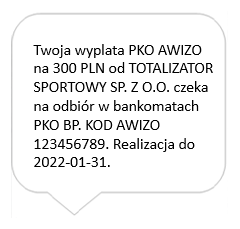 „Twoja wyplata PKO AWIZO na 300 PLN od TOTALIZATOR SPORTOWY SP. Z O.O. czeka na odbiór w bankomatach PKO BP. KOD AWIZO 123456789. Realizacja do 2022-01-30”Pamiętaj!SMS nie zawiera odnośników do innych stron. W przypadku otrzymania SMS zachęcającego do odwiedzenia strony internetowej, nie należy w niego klikać tylko skontaktować się z bankiem.W treści SMS nie pojawi się żadna prośba związana z generowaniem kodu jak również jakimkolwiek przesłaniem tego kodu.W przypadku wątpliwości co do autentyczności SMS należy skontaktować się z organizatorem loterii tj.  Totalizatorem Sportowym.W przypadku problemów z realizacją wypłaty w bankomacie nagrodę możesz również wypłacić w dowolnej placówce Banku PKO BP.Realizacja zlecenia w bankomacie PKO BP Ekran startowy bankomatu PKO BPNależy wybrać opcję „wypłata PKO Awizo”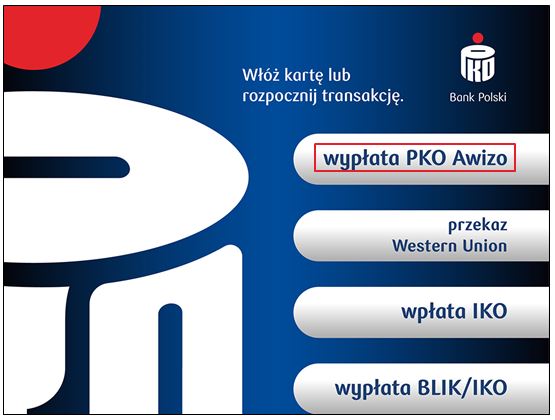 Wpisz kwotę wypłaty (kwota znajduje się w otrzymanym SMS)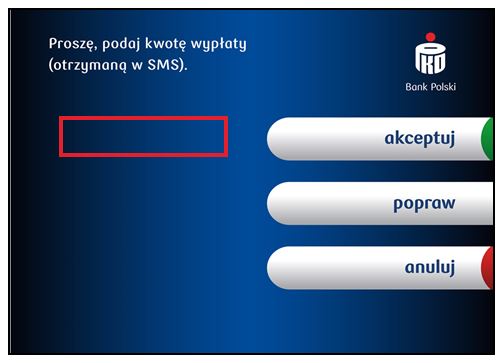 Wpisz 9-cyfrowy KOD AWIZO (kod znajduje się w otrzymanym SMS)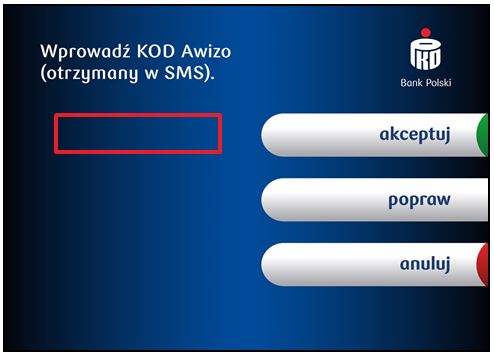 Wprowadź 4-cyfrowy PIN otrzymywany telefonicznie w trakcie realizowania wypłaty(po wpisaniu i systemowej weryfikacji KOD-u AWIZO otrzymasz telefonicznie automatycznym połączeniem głosowym PIN do wypłaty. Połączenie zostanie dokonane na ten sam numer telefonu na który wcześniej przyszedł SMS z informacją o wypłacie)  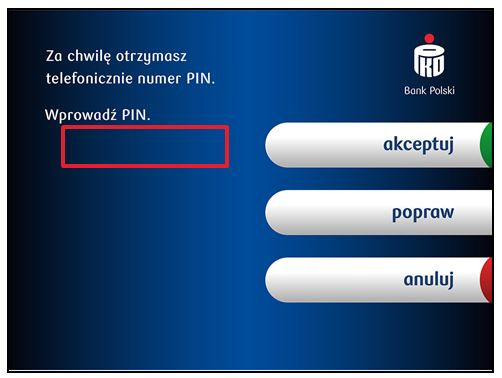 Realizacja wypłaty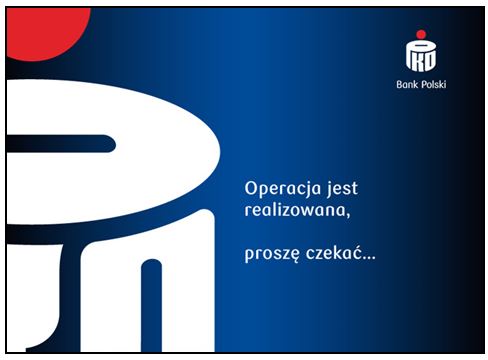 Wydruk potwierdzenia wypłaty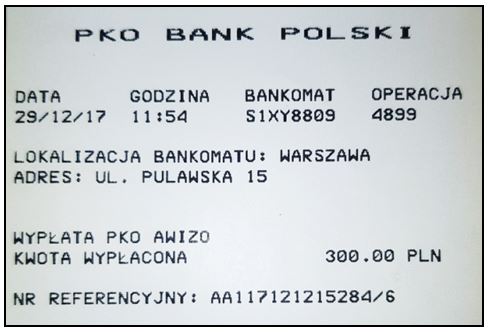 